« 07 »  Сентября 2020 г.				                                                       № 263О временном ограничениипарковки и движения  транспортныхсредств по улице Центральной  п. Березовка         В связи с проведением ремонта улично-дорожной сети  по ул. Центральной п.Березовка, в рамках государственной программы Красноярского края «Содействие органам местного самоуправления в формировании современной городской среды», в соответствии с Федеральным законом от 10.12.1995 №196-ФЗ «О безопасности дорожного движения», Федеральным законом от 06.10.2003 № 131-ФЗ «Об общих принципах организации местного самоуправления в Российской федерации», Федеральным законом от 08.11.2007 № 257-ФЗ «Об автомобильных дорогах и о дорожной деятельности в Российской федерации и о внесении изменений в отдельные законодательные акты Российской федерации», Законом Красноярского края от 24.05.2012 № 2-312 «О временных ограничениях или прекращении движения транспортных средств по автомобильным дорогам регионального или межмуниципального, местного значения в границах населенных пунктов на территории Красноярского края», Постановлением Правительства Красноярского края от 18.05.2012 №221-П «Об утверждении порядка осуществления временного ограничения или прекращения движения транспортных средств по автомобильным дорогам регионального или межмуниципального, местного значения на территории Красноярского края», руководствуясь Уставом поселка Березовка, ПОСТАНОВЛЯЮ:  1.  Временно на период проведения ремонта автомобильных дорог и тротуаров (комплексное благоустройство), ограничить с 14.09.2020г. движение и парковку транспортных средств по ул. Центральной п. Березовка от ул. Кирова до ул. Чкалова, от ул. Чкалова до ул. Пархоменко, от ул. Пархоменко до ул. Ленина сроком до 11.10.2020г..1.1.   Рекомендовать МО МВД России «Березовский» оказать содействие в обеспечении безопасности дорожного движения транспорта и пешеходов при перекрытии движения транспортных средств на участке дороге по ул. Центральной п. Березовка, указанной в п.1 настоящего постановления. 2.   Допускать проезд на участки с ограниченным движением по ул. Центральной настоящего постановления, машин скорой помощи, пожарных машин, школьные автобусы, перевозящие детей в ОБСШ №1, а также технику, участвующую в процессе ремонта улично-дорожной сети.3.     Рекомендовать руководящему составу автотранспортных пассажирских предприятий совместно с ОГИБДД МО МВД России «Березовский», решить вопрос об изменении маршрутов движения пригородного пассажирского транспорта по п. Березовка на период ограничения движения и парковки транспорта по ул. Центральной, с 14.09.2020г. по 11.10.2020г., направить  движение пассажирского транспорта в объезд  по ул. Ленина и ул. Дружбы.4.    Рекомендовать отделу образования администрации Березовского района, на период ограничения движения и парковки транспортных средств по ул. Центральной п.Березовка,  проработать и изменить схему движения автобусов перевозящих  детей в школы и обратно. 5.      Делопроизводителю администрации поселка Березовка:- в течение 3 рабочих дней со дня принятия настоящего постановления направить его в ОГИБДД Межмуниципального отдела МВД России «Березовский»;- информировать пользователей автомобильными дорогами местного значения п. Березовка о причинах и сроках ограничения парковки и движения транспорта путем размещения информации на официальном сайте администрации поселка Березовка в информационно-телекоммуникационной сети «Интернет», в средствах массовой информации не позднее,  чем за 10 дней до начала введения временного ограничения на  парковку и движение транспорта в соответствии с настоящим постановлением.  6.       Настоящее постановление вступает в силу в день, следующий за днем его                                                        официального опубликования в газете «Пригород».7.       Контроль за исполнением настоящего постановления оставляю за собой.Глава поселка                                                                                               С.А. Суслов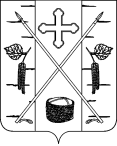 АДМИНИСТРАЦИЯ ПОСЕЛКА БЕРЕЗОВКАБЕРЕЗОВСКОГО РАЙОНА КРАСНОЯРСКОГО КРАЯ                   ПОСТАНОВЛЕНИЕ                                                    п. Березовка